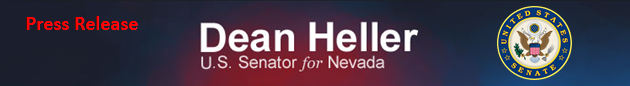 For Immediate Release:                                                                 Contact: Chandler SmithSeptember 18, 2013							 	 202-224-6244          Heller Cosponsors Resolutions Recognizing Hispanic Heritage Month, National Hispanic Serving Institutions Week (Washington, D.C.) – Today, U.S. Senator Dean Heller (R-NV) issued the following statement after cosponsoring two resolutions introduced by Senator John Cornyn (R-TX) to honor the vast contributions of Hispanic Americans: “America became the greatest nation on Earth because of the innovation, competition and rich cultural diversity of the vibrant Hispanic heritage. This month we honor that heritage as well as the tremendous dedication of our nation’s leaders working to educate our Hispanic youth so they can build their dreams and success stories. Occasions such as these bring us together as a nation and I am pleased to cosponsor these resolutions,” said Senator Dean Heller.Resolutions:The Hispanic Heritage Month Resolution designates the month of September 15-October 15, 2013 to honor the heritage, culture and contributions of Hispanic Americans.The National Hispanic-Serving Institutions Week Resolution designates the week of September 15-21st to recognize Hispanic-Serving Institutions (HSI’s) for the important role they play in educating and empowering Hispanic youth.###